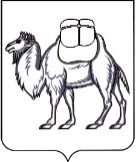 ТЕРРИТОРИАЛЬНАЯ ИЗБИРАТЕЛЬНАЯ КОМИССИЯГОРОДА ОЗЕРСКА  РЕШЕНИЕ 31 мая 2023 года                                                                                   № 43/225-5г. ОзерскО формировании участковой избирательной комиссии избирательного участка № 2228Рассмотрев предложения по кандидатурам для назначения в состав участковой избирательной комиссии, в соответствии со статьями 20, 22, 27 Федерального закона от 12 июня 2002 года № 67-ФЗ «Об основных гарантиях избирательных прав и права на участие в референдуме граждан Российской Федерации», Методическими рекомендациями о порядке формирования территориальных, окружных и участковых избирательных комиссий, утвержденными постановлением Центральной избирательной комиссии Российской Федерации от 15 марта 2023 года № 111/863-8, статьями 3,10,11 Закона Челябинской области 26 октября 2006 года N 70-ЗО «Об избирательных комиссиях в Челябинской области» территориальная избирательная комиссия города Озерска РЕШАЕТ:1. Сформировать участковую избирательную комиссию избирательного участка № 2228 со сроком полномочий пять лет (2023-2028 гг.), назначив в ее состав членами участковой избирательной комиссии с правом решающего голоса лиц согласно прилагаемому списку.2. Направить настоящее решение в избирательную комиссию Челябинской области для размещения в информационно-телекоммуникационной сети «Интернет».3. Направить настоящее решение в участковую избирательную комиссию избирательного участка № 2228.4. Опубликовать настоящее решение на официальном сайте органов местного  самоуправления Озерского городского округа (www.ozerskadm.ru).5. Контроль за исполнением настоящего решения возложить на председателя территориальной избирательной комиссии города Озерска Рожкова А.С.Председатель комиссии                                                                        А.С. Рожков Секретарь комиссии                                                                            Л.М. СайдуллинаСписок членов участковой избирательной комиссии избирательного участка № 2228 Количественный состав комиссии – 9 членов Приложение к решению территориальной избирательной комиссии города Озерска от 31.05.2023 № 43/225-5№ п/пФамилия, имя, отчество члена участковой избирательной комиссии с правом решающего голосаСубъект предложения кандидатуры в состав  избирательной комиссии123Афонина Ирина Игоревнасобрание избирателей по месту работы - ФГБУЗ КБ№71 ФМБАБанных Илья ЮрьевичЧелябинское региональное отделение Политической партии  ЛДПР - Либерально-демократической партии РоссииЕлисеенко Алеся Витальевнасобрание избирателей по месту работы - ФГУП «ПО «Маяк» Управление предприятиемЖирнова Алиса Дмитриевнасобрание избирателей по месту жительства - Челябинская область, город Озерск, улица Дзержинского, дом 32Зоря Елена Николаевнасобрание избирателей по месту работы - ФГУП «ПО «Маяк» Управление предприятиемМоисеев Вячеслав ЕвгеньевичОзёрское местное отделение Челябинского регионального отделения Всероссийской политической партии «ЕДИНАЯ РОССИЯ»Мясников Максим ЮрьевичЧЕЛЯБИНСКОЕ ОБЛАСТНОЕ ОТДЕЛЕНИЕ политической партии «КОММУНИСТИЧЕСКАЯ ПАРТИЯ РОССИЙСКОЙ ФЕДЕРАЦИИ»Сайфутдинова Светлана Факуановнасобрание избирателей по месту жительства - Челябинская область, город Озерск, улица Матросова, дом 26Щербакова Марина МихайловнаМестное отделение Социалистической политической партии «СПРАВЕДЛИВАЯ РОССИЯ - ПАТРИОТЫ - ЗА ПРАВДУ» в г.Озерск  Челябинской области